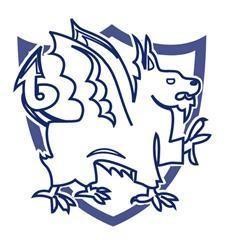 Henham and Ugley Primary and Nursery SchoolPupil Premium Grant Expenditure 2017/18 and Planned Expenditure 2018/19In 2011-12 the Government launched its Pupil Premium Funding, a grant allocated to schools in addition to main school funding. The Pupil Premium for 2017-18 is allocated to all schools, based on the number of pupils on roll who are known to have been eligible for Free School Meals (FSM) at any time in the last six years.  The allocated amount is £1,320 per pupil for primary school children, with adopted children receiving £1900 per pupil.  The Government believes that the Pupil Premium, which is additional to main school funding, is the best way to address the current underlying inequalities between children eligible for free school meals (FSM) and their peers, by ensuring that funding to tackle disadvantage reaches the pupils who need it most.  It is for schools to decide how the Pupil Premium, allocated to schools per FSM pupil, is spent, since they are best placed to assess what additional provision should be made for the individual pupils within their responsibility. Schools are free to spend the Pupil Premium as they see fit. However they will be held accountable for how they have used the additional funding to support pupils from low-income families.  Department for Education April 2012.We are committed to ensuring that Pupil Premium funding is used to:  Narrow or close the gap between the achievement of the identified pupils and their peers.  Raise pupil attainment through the provision of a variety of educational support programmes.  Address underlying inequalities between the identified pupils and their peers with regard to pupil well-being, as well as academic development. As a specific result of Pupil Premium funding we have maximised our targeting of resources to aid the development of English and Mathematics, as well as provide emotional support for vulnerable pupils, as required.  To maximise the effects of Pupil Premium funding we regularly monitor the progress and outcomes of pupils in the Pupil Premium cohort to inform future funding decisions.  Overview of the schoolKS2 - % achieving age related outcomes at end of KS2 KS1 - % achieving age related outcomes at end of KS1 Year 1 - % of children passing the Phonics Screening check As a school we continually evaluate the different ways in which the PPG is used and the impact it is having.  The allocation of the PPG is monitored closely by the Governing Board.  Progress and attainment of children receiving the PPG is analysed termly and additions or amendments to provision are made as and when necessary.  The school will continue to ensure that children who qualify for the PPG have their needs clearly identified and their progress closely monitored throughout the school to ensure they reach their full potential.  We have high expectations of all children in our school, including those who are in receipt of the PPG.  Number of pupils and pupil premium grant (PPG) received 2017/18Total number of pupils on roll 204 (Autumn 2017)Total number of pupils eligible for PPG 4 Amount of PPG received per pupil £1320Total amount of PPG received £5280Number of pupils and pupil premium grant (PPG) 2018/19Number of pupils and pupil premium grant (PPG) 2018/19Total number of pupils on roll187 (autumn 2018)Number of pupils eligible for PPG11Amount of PPG received per pupil£1320Total amount of PPG received£145202017/18 OutcomesIncluding previous performance of disadvantaged pupils(pupils eligible for free school meals or in local authority care for at least 6 monthsAll Pupils School All Pupils National Pupil Premium School (1 pupil) Pupil Premium National All subjects 74% 64% 100% 61% Reading 93% 75% 100% 71% Writing 85% 78% 100% 76% Mathematics 91% 76% 100% 75% Grammar, Punctuation and Spelling 74% 78% 100% 77% All Pupils All Pupils National Pupil Premium School (1 pupils) Pupil Premium National Reading 75% 76% 100% 76% Writing 72% 68% 100% 68% Mathematics 75% 75% 0% 75% All Pupils School All Pupils  National Pupil Premium School (2 pupils) Pupil Premium National  Year 1 78% 81% 0% 81%  Objectives in spending PPG: Pupils receiving support through the pupil premium funding will make progress at least in line with their peers. Some of these children will need to make more than expected progress to enable them to meet age related expectations. To close the gap in attainment between children who receive the funding and children who do not. To ensure that this group of children have access to all curriculum and  extra-curricular activities To ensure that children have high self-esteem and a positive attitude to their learning. Our Principles:Every child in our care has individual needs Every child in our care is valued, respected and entitled to develop his or her full potential, irrespective of need Through quality first teaching, we ensure that teaching and learning opportunities meet the needs of all children To ensure that appropriate provision is made for pupils who belong to vulnerable groups; this includes ensuring that the needs of socially disadvantaged pupils are adequately assessed and addressed In making provision for socially disadvantaged pupils, we recognise that not all pupils who receive free school meals will be socially disadvantaged We also recognise that not all pupils who are socially disadvantaged are registered or qualify for free school meals.   Summary of PPG spending/ planned spending and rationale	 Summary of PPG spending/ planned spending and rationale	 Summary of PPG spending/ planned spending and rationale	 Summary of PPG spending/ planned spending and rationale	 PPG will be used to help provide the following initiatives:  Impact:  Cost 2017/18Planned spend 2018/19Throughout all years, one to one and small group sessions for reading, phonics, writing and mental maths are carried out. Interventions and class support by LSA’s including intervention programmes – support in core subject areas for those not making at least good progress.Target support for individuals eg speech and language support and Social Skills Development.Pupil Premium children whose difficulties amount to special educational needs access SEN support programmes.  Helping pupil’s reach their full potential in English and Maths. Tailored support and training for pupils to have equal access to enriching experiences which raise engagement and aspirations. £1830£10220Funding online resources such as IXL and Lexia to support and supplement pupils’ learning at home and at school. Helping children reach their full potential in English and Maths. £800£23456   Funding places on school enrichment opportunities; subject focused trips and residential visits.  Using the PPG funding, these children will have the same opportunities to attend trips and activities to enhance the curriculum and ensure ALL children are able to participate; providing equal opportunities and emotional support, giving children the opportunity to experience new and challenging activities. £550£850Funding after school and holiday club activities.  Giving additional opportunities for children to participate, develop friendships with others and experience new and challenging activities, ensuring emotional wellbeing.  £200£450Additional funds used to support Professional Development opportunities throughout the year.  Continuous training, both in-house and supported by outside agencies, to ensure the highest quality of teaching. This is to better effect outcomes for all children. £600£700Use of SENCo and Educational Psychologist directed support, including training for SENCo and LSA’s to support and assist children fully, to ensure they reach Age Related Expectations. Whilst staff are experienced and highly skilled, our experience demonstrates that Continuous Professional Development (CPD) impacts significantly on expertise; additionally, provides network support to manage the isolation attached to this demanding role. £800£800Resources purchased to enrich and extend the curriculum to ensure equality and inclusion for all. Every child is entitled to the same opportunities regardless of their financial circumstances or any other variable.  ALL children are entitled to receive the same level of education. £500£1500Total: £5280Total: £14520